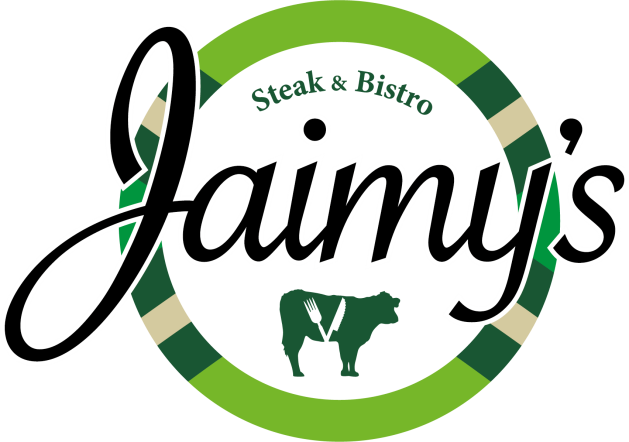 Lunch gerechten* Baquette	       * Rustiek brood
wit of bruin		wit of bruinCarpaccio van ribeye – truffelmayo – Parmezaanse kaas – pittenmix		€ 9
Brie – honing – walnoten  ( uit de oven)						€ 8
Pulled pork – bbqsaus – bos ui							€ 8
Kip piri piri – champignons - ui							€ 8
Sandwich gerookte zalm – frisse salade – wasabimayo – rode ui		€ 1112 uurtje – soepje  – kroket op brood – uitsmijter					€ 11Uitsmijter ham en/of kaas							€ 7,50
Uitsmijter kaas en spek								€ 7,50Kroketten brood met grove mosterd						€ 7,50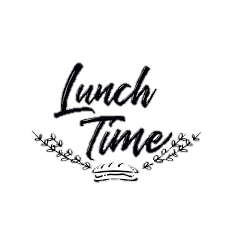 Croque Monsieur  wit of bruin rustiek brood
* gegratineerd met mozzarella
Ham en kaas					€ 5,50
Brie – honing – walnoten			€ 6,50
Zalm – rode ui – kappertjes			€ 8,50

Salade met biefstuk puntjes		€ 12,50
Salade met vis				€ 12,50
* geserveerd met brood ( liever Huisgemaakte friet + € 3 )